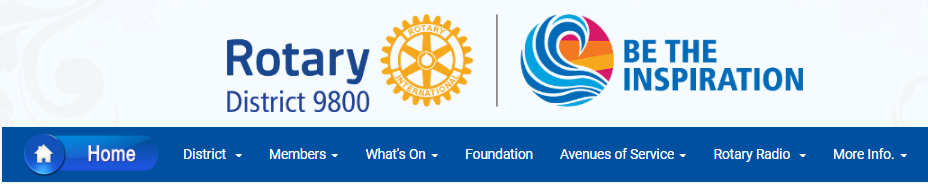 INTERESTED IN HAVING YOUR EVENT LISTED ON THE DISTRICT WEBSITE?Please make sure that the information is sent at least 30 days before the EventCLUBS USING CLUBRUNNEREnter Event Details on you Club Website and select 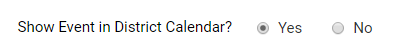 Please only include Special Events in this category and NOT normal Club EventsOTHER DISTRICT 9800 CLUBSPlease complete the following:EVENT NAMESTART DATE & TIME					END DATE AND TIMEDESCRIPTION OF EVENTPlease include a high-quality pdf or picture as an attachmentCLUB NAME					CONTACT				MOBILEEMAILEVENT LOCATION	ADDRESS 1							ADRESS 2			CITY						POSTCODEPLEASE NOTE:  	Please ensure that all details are included
Every attempt will be made to include your Event in the What’s On section SEND THESE DETAILS ATTACHMENTS TO 		events@rotarydistrict9800.org.au